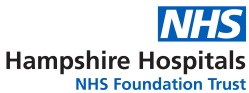 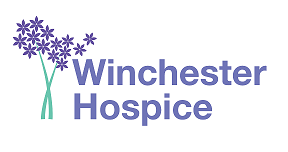 Winchester Community Palliative Care Service Referral FormPlease email to: winchesterhospicereferrals@hhft.nhs.uk *New email as above from March 2023Covering Winchester PCN (Frairsgate Surgery, St Clements Surgery and St Pauls Surgery)If you would like to discuss further, please telephone the relevant part of the service.Winchester Community Palliative Care (Mon-Fri 08:30-16:30)01962 825050Winchester Hospice (24 hours)01962 825035